АДМИНИСТРАЦИЯ АРСЕНЬЕВСКОГО ГОРОДСКОГО ОКРУГА П О С Т А Н О В Л Е Н И ЕО внесении изменений в постановление администрации Арсеньевского городского округа от 03 февраля 2020 года № 69-па «Об утверждении Плана финансово-хозяйственной деятельности муниципального бюджетного учреждения «Специализированная служба Арсеньевского городского округа»В целях организации мероприятий по благоустройству территории Арсеньевского городского округа, на основании Федеральных законов от 06 октября 2003 года № 131-ФЗ «Об общих принципах организации местного самоуправления в Российской Федерации», от 12 января 1996 года № 7-ФЗ «О некоммерческих организациях», постановления администрации Арсеньевского городского округа от 08 октября 2015 года № 750-па «О порядке формирования муниципального задания на оказание муниципальных услуг (выполнение работ) в отношении муниципальных учреждений и финансового обеспечения выполнения муниципального задания», руководствуясь Уставом Арсеньевского городского округа, администрация Арсеньевского городского округаПОСТАНОВЛЯЕТ:1. Внести в План финансово-хозяйственной деятельности муниципального бюджетного учреждения «Специализированная служба Арсеньевского городского округа» на 2020 год и на плановый период 2021 и 2022 годов, утвержденный постановлением администрации Арсеньевского городского округа от 03 февраля 2020 года № 69-па (в редакции постановления администрации Арсеньевского городского округа от 10 апреля 2020 года № 204-па), изменения, изложив его в редакции приложения к настоящему постановлению.2. Организационному управлению администрации Арсеньевского городского округа (Абрамова) обеспечить размещение на официальном сайте администрации Арсеньевского городского округа настоящего постановления.Врио Главы городского округа                                                                            В.С. Пивень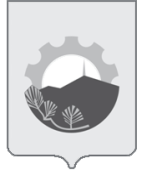 13 мая 2020 г.г.Арсеньев№266-па                                                                                                                                                        Приложениек постановлению администрации                                                                                                                                                                                                                          Арсеньевского городского округа                                                                                                                                                                                              от «13» мая 2020 года № 266-паПЛАН ФИНАНСОВО-ХОЗЯЙСТВЕННОЙ ДЕЯТЕЛЬНОСТИПЛАН ФИНАНСОВО-ХОЗЯЙСТВЕННОЙ ДЕЯТЕЛЬНОСТИПЛАН ФИНАНСОВО-ХОЗЯЙСТВЕННОЙ ДЕЯТЕЛЬНОСТИПЛАН ФИНАНСОВО-ХОЗЯЙСТВЕННОЙ ДЕЯТЕЛЬНОСТИПЛАН ФИНАНСОВО-ХОЗЯЙСТВЕННОЙ ДЕЯТЕЛЬНОСТИНА 2020 ГОД И НА ПЛАНОВЫЙ ПЕРИОД 2021 И 2022 ГОДОВНА 2020 ГОД И НА ПЛАНОВЫЙ ПЕРИОД 2021 И 2022 ГОДОВНА 2020 ГОД И НА ПЛАНОВЫЙ ПЕРИОД 2021 И 2022 ГОДОВНА 2020 ГОД И НА ПЛАНОВЫЙ ПЕРИОД 2021 И 2022 ГОДОВНА 2020 ГОД И НА ПЛАНОВЫЙ ПЕРИОД 2021 И 2022 ГОДОВОрган, осуществляющий функции иполномочия учредителяАдминистрация Арсеньевского городского округаПо сводному реестру00998УчреждениеМуниципальное бюджетное учреждение "Специализированная служба Арсеньевского городского округа"Глава по БК986По сводному рееструВ7765ИНН2501019599КПП250101001Единица измерения: рубльЕдиница измерения: рубльЕдиница измерения: рубльПо ОКЕИ383Раздел 1. Поступления и выплатыРаздел 1. Поступления и выплатыРаздел 1. Поступления и выплатыРаздел 1. Поступления и выплатыРаздел 1. Поступления и выплатыРаздел 1. Поступления и выплатыРаздел 1. Поступления и выплатыРаздел 1. Поступления и выплатыНаименование показателяКод строкиКод по бюджетной классификации Российской ФедерацииАналитический кодСуммаСуммаСуммаСуммаНаименование показателяКод строкиКод по бюджетной классификации Российской ФедерацииАналитический кодНа 2020г.текущий финансовый годНа 2021г.первый год планового периодаНа 2022г.второй год планового периодаЗа пределами планового периодаНаименование показателяКод строкиКод по бюджетной классификации Российской ФедерацииАналитический кодНа 2020г.текущий финансовый годНа 2021г.первый год планового периодаНа 2022г.второй год планового периодаЗа пределами планового периодаНаименование показателяКод строкиКод по бюджетной классификации Российской ФедерацииАналитический кодНа 2020г.текущий финансовый годНа 2021г.первый год планового периодаНа 2022г.второй год планового периодаЗа пределами планового периода12345678Остаток средств на начало текущего финансового года0001х0,000,000,00Остаток средств на конец текущего финансового года0002х0,000,000,00Доходы, всего:100034 791 583,1736 056 545,9036 056 545,90доходы от собственности, всего11001200,000,000,00доходы, полученные в виде арендной платы за передачу в возмездное пользование муниципального имущества11101200,000,000,00доходы от оказания услуг, работ, компенсации затрат учреждений, всего120013034 707 386,3336 056 545,9036 056 545,90доходы от поступления субсидии на финансовое обеспечение выполнения муниципального задания за счет средств бюджета публично-правового образования, создавшего учреждение121013013134 107 386,3335 456 545,9035 456 545,90доходы от оказания услуг, выполнения работ за плату сверх установленного муниципального задания12201300,000,000,00доходы от оказания платных услуг, выполнения работ1230130131600 000,00600 000,00600 000,00доходы от компенсации затрат12401300,000,000,00доходы от штрафов, пеней, иных сумм принудительного изъятия, всего13001400,000,000,00доходы от штрафных санкций за нарушение законодательства о закупках и нарушение условий контрактов (договоров)13101400,000,000,00прочие доходы от сумм принудительного изъятия13201400,000,000,00безвозмездные денежные поступления, всего140015084 196,840,000,00гранты, пожертвования, иные безвозмездные перечисления от юридических и физических лиц, субсидии на иные цели141015015284 196,840,000,00прочие доходы, всего15001800,000,000,00целевые субсидии15101800,000,000,00субсидии на осуществление капитальных вложений15201800,000,000,00доходы от операций с активами, всего19000,000,000,00доходы от выбытия активов19104400,000,000,00прочие поступления, всего1980х0,000,000,00Расходы, всего2000х34 791 583,1735 946 545,9035 946 545,90на выплаты персоналу, всего2100х22 825 625,4625 318 193,3525 318 193,35оплата труда211011121117 523 033,5019 437 448,1719 437 448,17прочие выплаты персоналу, в том числе компенсационного характера212011221210 500,0010 500,0010 500,00иные выплаты, за исключением фонда оплаты труда учреждения, для выполнения отдельных полномочий21301130,000,000,00взносы по обязательному социальному страхованию на выплаты по оплате труда работников и иные выплаты работникам учреждений, всего21401195 292 091,965 870 245,185 870 245,18на выплаты по оплате труда21411192135 292 091,965 870 245,185 870 245,18на иные выплаты работникам21421190,000,000,00социальные и иные выплаты населению, всего22003000,000,000,00социальные выплаты гражданам, кроме публичных нормативных социальных выплат22103200,000,000,00пособия, компенсации и иные социальные выплаты гражданам, кроме публичных нормативных обязательств22113210,000,000,00выплата стипендий, осуществление иных расходов на социальную поддержку обучающихся за счет средств стипендиального фонда22203400,000,000,00на премирование физических лиц за достижения в области культуры, искусства, образования, науки и техники, а также на предоставление грантов с целью поддержки проектов в области науки, культуры и искусства22303500,000,000,00уплата налогов, сборов и иных платежей, всего2300850139 420,00369 365,00369 365,00налог на имущество организаций и земельный налог231085129030 854,00255 753,00255 753,00иные налоги (включаемые в состав расходов) в бюджеты бюджетной системы Российской Федерации, а также государственная пошлина232085285 513,0099 486,0099 486,00уплата штрафов (в том числе административных), пеней, иных платежей233085329023 053,0014 126,0014 126,00безвозмездные перечисления организациям и физическим лицам, всего2400х0,000,000,00гранты, предоставляемые другим организациям и физическим лицам24108100,000,000,00взносы в международные организации24208620,000,000,00платежи в целях обеспечения реализации соглашений с правительствами иностранных государств и международными организациями24308630,000,000,00прочие выплаты (кроме выплат на закупку товаров, работ, услуг)2500х0,000,000,00исполнение судебных актов Российской Федерации и мировых соглашений по возмещению вреда, причиненного в результате деятельности учреждения25108310,000,000,00расходы на закупку товаров, работ, услуг, всего2600х11 826 537,7110 258 987,5510 258 987,55закупку научно-исследовательских и опытно-конструкторских работ26102410,000,000,00закупку товаров, работ, услуг в сфере информационно-коммуникационных технологий26202420,000,000,00закупку товаров, работ, услуг в целях капитального ремонта муниципального имущества26302430,000,000,00прочую закупку товаров, работ и услуг, всего264024411 826 537,7110 258 987,5510 258 987,55расходы на закупку услуг связи264124422182 763,8082 804,4082 804,40расходы на закупку транспортных услуг264224422235 000,0035 000,0035 000,00расходы на оплату коммунальных услуг2643244223476 678,53476 712,48476 712,48расходы на аренду26442440,000,000,00расходы на содержание имущества2645244225349 513,40349 489,78349 489,78расходы на оплату прочих услуг и работ26462442261 964 930,221 072 704,211 072 704,21расходы на приобретение основных средств2647244310110 000,00110 000,00110 000,00расходы на приобретение материальных запасов26482443408 807 651,768 132 276,688 132 276,68капитальные вложения в объекты муниципальной собственности, всего26504000,000,000,00приобретение объектов недвижимого имущества муниципальными учреждениями26514060,000,000,00строительство (реконструкция) объектов недвижимого имущества муниципальными учреждениями26524070,000,000,00Выплаты, уменьшающие доход, всего30001000,000,000,00налог на прибыль30100,000,000,00налог на добавленную стоимость30200,000,000,00прочие налоги, уменьшающие доход30300,000,000,00Прочие выплаты, всего4000х0,000,000,00возврат в бюджет средств субсидии40106100,000,000,00Раздел 2. Сведения по выплатам на закупки товаров, работ, услугРаздел 2. Сведения по выплатам на закупки товаров, работ, услугРаздел 2. Сведения по выплатам на закупки товаров, работ, услугРаздел 2. Сведения по выплатам на закупки товаров, работ, услугРаздел 2. Сведения по выплатам на закупки товаров, работ, услугРаздел 2. Сведения по выплатам на закупки товаров, работ, услугРаздел 2. Сведения по выплатам на закупки товаров, работ, услугРаздел 2. Сведения по выплатам на закупки товаров, работ, услугРаздел 2. Сведения по выплатам на закупки товаров, работ, услугРаздел 2. Сведения по выплатам на закупки товаров, работ, услугРаздел 2. Сведения по выплатам на закупки товаров, работ, услугРаздел 2. Сведения по выплатам на закупки товаров, работ, услуг№ п.п.Наименование показателяНаименование показателяКод строкиГод начала закупкиГод начала закупкиГод начала закупкиКод по бюджетной классификации Российской федерацииСумма, рублейСумма, рублейСумма, рублейСумма, рублейСумма, рублей№ п.п.Наименование показателяНаименование показателяКод строкиГод начала закупкиГод начала закупкиГод начала закупкиКод по бюджетной классификации Российской федерацииНа 2020г. (текущий финансовый год)На 2021г. (первый год планового периода)На 2021г. (первый год планового периода)На 2022г. (второй год планового периода)За пределами планового периода№ п.п.Наименование показателяНаименование показателяКод строкиГод начала закупкиГод начала закупкиГод начала закупкиКод по бюджетной классификации Российской федерацииНа 2020г. (текущий финансовый год)На 2021г. (первый год планового периода)На 2021г. (первый год планового периода)На 2022г. (второй год планового периода)За пределами планового периода№ п.п.Наименование показателяНаименование показателяКод строкиГод начала закупкиГод начала закупкиГод начала закупкиКод по бюджетной классификации Российской федерацииНа 2020г. (текущий финансовый год)На 2021г. (первый год планового периода)На 2021г. (первый год планового периода)На 2022г. (второй год планового периода)За пределами планового периода12234445677891Выплаты на закупку товаров, работ, услуг, всегоВыплаты на закупку товаров, работ, услуг, всего26000xxx11 826 537,7110 258 987,5510 258 987,5510 258 987,551.1.по контрактам (договорам), заключенным до начала текущего финансового года без применения норм Федерального закона от 5 апреля 2013 г. N 44-ФЗ "О контрактной системе в сфере закупок товаров, работ, услуг для обеспечения государственных и муниципальных нужд" (Собрание законодательства Российской Федерации, 2013, N 14, ст. 1652; 2018, N 32, ст. 5104) (далее - Федеральный закон N 44-ФЗ) и Федерального закона от 18 июля 2011 г. N 223-ФЗ "О закупках товаров, работ, услуг отдельными видами юридических лиц" (Собрание законодательства Российской Федерации, 2011, N 30, ст. 4571; 2018, N 32, ст. 5135) (далее - Федеральный закон N 223-ФЗ) <12>по контрактам (договорам), заключенным до начала текущего финансового года без применения норм Федерального закона от 5 апреля 2013 г. N 44-ФЗ "О контрактной системе в сфере закупок товаров, работ, услуг для обеспечения государственных и муниципальных нужд" (Собрание законодательства Российской Федерации, 2013, N 14, ст. 1652; 2018, N 32, ст. 5104) (далее - Федеральный закон N 44-ФЗ) и Федерального закона от 18 июля 2011 г. N 223-ФЗ "О закупках товаров, работ, услуг отдельными видами юридических лиц" (Собрание законодательства Российской Федерации, 2011, N 30, ст. 4571; 2018, N 32, ст. 5135) (далее - Федеральный закон N 223-ФЗ) <12>26100xxx0,000,000,000,001.2.по контрактам (договорам), планируемым к заключению в соответствующем финансовом году без применения норм Федерального закона N 44-ФЗ и Федерального закона N 223-ФЗ <12>по контрактам (договорам), планируемым к заключению в соответствующем финансовом году без применения норм Федерального закона N 44-ФЗ и Федерального закона N 223-ФЗ <12>26200xxx0,000,000,000,001.3.по контрактам (договорам), заключенным до начала текущего финансового года с учетом требований Федерального закона N 44-ФЗ и Федерального закона N 223-ФЗ <13>по контрактам (договорам), заключенным до начала текущего финансового года с учетом требований Федерального закона N 44-ФЗ и Федерального закона N 223-ФЗ <13>26300xxx0,000,000,000,001.4.по контрактам (договорам), планируемым к заключению в соответствующем финансовом году с учетом требований Федерального закона N 44-ФЗ и Федерального закона N 223-ФЗ <13>по контрактам (договорам), планируемым к заключению в соответствующем финансовом году с учетом требований Федерального закона N 44-ФЗ и Федерального закона N 223-ФЗ <13>26400xxx11 826 537,7110 258 987,5510 258 987,5510 258 987,551.4.1.за счет субсидий, предоставляемых на финансовое обеспечение выполнения государственного (муниципального) заданияза счет субсидий, предоставляемых на финансовое обеспечение выполнения государственного (муниципального) задания26410xxx11 375 717,719 835 991,959 835 991,959 835 991,951.4.1.1.в соответствии с Федеральным законом N 44-ФЗв соответствии с Федеральным законом N 44-ФЗ26411xxx11 375 717,719 835 991,959 835 991,959 835 991,951.4.1.2.в соответствии с Федеральным законом N 223-ФЗв соответствии с Федеральным законом N 223-ФЗ26412xxx0,000,000,000,001.4.2.за счет субсидий, предоставляемых в соответствии с абзацем вторым пункта 1 статьи 78.1 Бюджетного кодекса Российской Федерацииза счет субсидий, предоставляемых в соответствии с абзацем вторым пункта 1 статьи 78.1 Бюджетного кодекса Российской Федерации26420xxx27 824,400,000,000,001.4.2.1в соответствии с Федеральным законом N 44-ФЗв соответствии с Федеральным законом N 44-ФЗ26421xxx27 824,400,000,000,001.4.2.2.в соответствии с Федеральным законом N 223-ФЗв соответствии с Федеральным законом N 223-ФЗ26422xxx0,000,000,000,001.4.3.за счет субсидий, предоставляемых на осуществление капитальных вложенийза счет субсидий, предоставляемых на осуществление капитальных вложений26430xxx0,000,000,000,001.4.3.1.в соответствии с Федеральным законом N 44-ФЗв соответствии с Федеральным законом N 44-ФЗ26431xxx0,000,000,000,001.4.3.2.в соответствии с Федеральным законом N 223-ФЗв соответствии с Федеральным законом N 223-ФЗ26432xxx0,000,000,000,001.4.4.за счет средств обязательного медицинского страхованияза счет средств обязательного медицинского страхования26440xxx0,000,000,000,001.4.4.1.в соответствии с Федеральным законом N 44-ФЗв соответствии с Федеральным законом N 44-ФЗ26441xxx0,000,000,000,001.4.4.2.в соответствии с Федеральным законом N 223-ФЗв соответствии с Федеральным законом N 223-ФЗ26442xxx0,000,000,000,001.4.5.за счет прочих источников финансового обеспеченияза счет прочих источников финансового обеспечения26450xxx422 995,60422 995,60422 995,60422 995,601.4.5.1.в соответствии с Федеральным законом N 44-ФЗв соответствии с Федеральным законом N 44-ФЗ26451xxx0,000,000,000,001.4.5.2.в соответствии с Федеральным законом N 223-ФЗв соответствии с Федеральным законом N 223-ФЗ26452xxx422 995,60422 995,60422 995,60422 995,602Итого по контрактам, планируемым к заключению в соответствующем финансовом году в соответствии с Федеральным законом N 44-ФЗ, по соответствующему году закупки <16>Итого по контрактам, планируемым к заключению в соответствующем финансовом году в соответствии с Федеральным законом N 44-ФЗ, по соответствующему году закупки <16>26500xxx11 403 542,119 835 991,959 835 991,959 835 991,95в том числе по году начала закупки:в том числе по году начала закупки:2651011 403 542,119 835 991,959 835 991,959 835 991,953Итого по договорам, планируемым к заключению в соответствующем финансовом году в соответствии с Федеральным законом N 223-ФЗ, по соответствующему году закупкиИтого по договорам, планируемым к заключению в соответствующем финансовом году в соответствии с Федеральным законом N 223-ФЗ, по соответствующему году закупки26600xxx422 995,60422 995,60422 995,60422 995,60в том числе по году начала закупки:в том числе по году начала закупки:26610422 995,60422 995,60422 995,60422 995,60Руководитель муниципальногобюджетного (автономного) учреждения(подразделения) (уполномоченное лицо)Руководитель муниципальногобюджетного (автономного) учреждения(подразделения) (уполномоченное лицо)Шёлков Сергей ВладимировичШёлков Сергей ВладимировичШёлков Сергей ВладимировичШёлков Сергей Владимирович(подпись)(подпись)(подпись)(расшифровка подписи)(расшифровка подписи)(расшифровка подписи)(расшифровка подписи)